Rates quoted are for Destination Singapore Beach Road are applicable for the event Phar-East 2018 only. Kindly note that rooms and rates are subject to availability upon your acceptance and an acknowledgement will be sent to you upon receiving your booking request.BOOKING TERMS & CONDITIONSA valid credit card is required and total room charge (including service charge and tax) will be charged upon booking.A valid credit card is required to secure the reservation.Please note that the hotel check in time is 1400hrs (2.00pm) and check out time is 1200hrs (12pm). A full day charge will apply if you require the hotel to pre-block the room one day in advance in order to guarantee early check inFull day charge is applicable for late check out after 1800hrs.    CANCELLATION /NO SHOW POLICYFull duration will be charged for cancellation 14 days before check-in.Full duration will be charged for no-show.By submitting this booking form, you have agreed to our Terms & Conditions.For further information, please contact:Kelvin ChanSenior Sales ManagerT +65 66792000 — F +65 66792008D +65 66792907 — M +65 87490858DESTINATION SINGAPORE BEACH ROAD700 Beach Road. Singapore 199598yourdestinationhotel.comNett rates are inclusive 10% service charge and 7% goods & service taxFor Hotel Use: YOUR RESERVATIONS IS CONFIRMED / WAITLISTED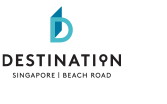 HOTEL RESERVATION FORMDestination Singapore Beach Road
700 Beach Road. Singapore 199598HOTEL RESERVATION FORMDestination Singapore Beach Road
700 Beach Road. Singapore 199598Attention: Kelvin Chan, Destination Singapore Beach RoadAttention: Kelvin Chan, Destination Singapore Beach RoadEmail: kelvin.chan@yourdestinationhotel.com 
Email: Rsvn.Dsbr@yourdestinationhotel.comEmail: kelvin.chan@yourdestinationhotel.com 
Email: Rsvn.Dsbr@yourdestinationhotel.comEmail: kelvin.chan@yourdestinationhotel.com 
Email: Rsvn.Dsbr@yourdestinationhotel.comRoomRoom Rate(SGD)Breakfast24hr FreeWi-Fi AccessNo. of Room (s) RequiredSuperior Queen Room$170 ++√ ( 1 persons )√Superior Twin Room$185 ++√ ( 2 persons )√Superior Triple Room$200 ++√ ( 3 persons )√COMPLETE DETAILS IN FULLCOMPLETE DETAILS IN FULLCOMPLETE DETAILS IN FULLCOMPLETE DETAILS IN FULLCOMPLETE DETAILS IN FULLCOMPLETE DETAILS IN FULLCOMPLETE DETAILS IN FULLCOMPLETE DETAILS IN FULLCOMPLETE DETAILS IN FULLCOMPLETE DETAILS IN FULLCOMPLETE DETAILS IN FULLCOMPLETE DETAILS IN FULLCOMPLETE DETAILS IN FULLCOMPLETE DETAILS IN FULLCOMPLETE DETAILS IN FULLCOMPLETE DETAILS IN FULLCOMPLETE DETAILS IN FULLCOMPLETE DETAILS IN FULLCOMPLETE DETAILS IN FULLCOMPLETE DETAILS IN FULLCOMPLETE DETAILS IN FULLCOMPLETE DETAILS IN FULLCOMPLETE DETAILS IN FULLCOMPLETE DETAILS IN FULLName of Guest:Name of Guest:Sharer’s Name (if any):Sharer’s Name (if any):Sharer’s Name (if any):Sharer’s Name (if any):Sharer’s Name (if any):Organisation:Organisation:Address:Address:Tel. No:Fax No.:Fax No.:Fax No.:Fax No.:EmailEmailACCOMMODATION:ACCOMMODATION:ACCOMMODATION:ACCOMMODATION:ACCOMMODATION:ACCOMMODATION:ACCOMMODATION:ACCOMMODATION:ACCOMMODATION:ACCOMMODATION:ACCOMMODATION:ACCOMMODATION:ACCOMMODATION:ACCOMMODATION:ACCOMMODATION:ACCOMMODATION:ACCOMMODATION:ACCOMMODATION:ACCOMMODATION:ACCOMMODATION:ACCOMMODATION:ACCOMMODATION:ACCOMMODATION:ACCOMMODATION:Arrival Date:Arrival Date:Arrival Date:Flight No:Flight No:Flight No:Flight No:Arrival Time:Arrival Time:Arrival Time:Departure Date:Departure Date:Departure Date:Flight No:Flight No:Flight No:Flight No:Departure Time:Departure Time:Departure Time:Room Type:Room Type:Room Type: Queen Queen Queen Twin  Twin  Twin  Twin  Triple Triple Triple Triple Triple TriplePayment & credit card details Payment & credit card details Payment & credit card details Payment & credit card details Payment & credit card details Payment & credit card details Payment & credit card details Payment & credit card details Payment & credit card details Payment & credit card details Payment & credit card details Payment & credit card details Payment & credit card details Payment & credit card details Payment & credit card details Payment & credit card details Payment & credit card details Payment & credit card details Payment & credit card details Payment & credit card details Payment & credit card details Payment & credit card details Payment & credit card details Payment & credit card details  MasterCard MasterCard MasterCard MasterCard Visa  Visa  Visa  AMEX AMEX AMEX AMEXCard NoCard NoCard NoCVV Code:Cardholder’s Name:Cardholder’s Name:Cardholder’s Name:Cardholder’s Name:Cardholder’s Name:Expiry Date:Expiry Date:Expiry Date:Expiry Date:Signature:Signature:Signature:Signature:Signature:Amount (SGD):Amount (SGD):Amount (SGD):Amount (SGD):Confirmation Number: 